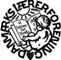 Referat afKREDSSTYRELSESMØDE nr. 2 – 2012Tirsdag d. 6. marts 2012 kl. 12 – 15Fremmødte:Fraværende:Valg af dirigent:Forslag: SIGodkendelse af referatMeddelelser (bilag 1)OK konferenceEkstraordinær kongresArbejdstids konferenceKursus for pæd. ansvarligeMøde med AMRTR valgRetningslinjerKL besøgInklusionskursus i uge 32Generalforsamling d. 20. marts 2012Skr. og mdt. beretningVedtægtsændringerValgPraktiske tingEvt.Alle IngenGodkendtAd.1HR orienterede om OK13 konference. Der afholdes regionalt møde d. 24/4 kl. 16-19 i SlagelseEkstraordinær kongres er beskrevet i kredsnyt, skr. beretning og mdt. beretning.Arbejdstidskonference 2 er afholdt HR deltog i en, hvor der var diskussion af 3 områder.Kursus for pæd. ansvarlige KF orienterede om link på UVM ang. ”ny nordisk skole” med tanker om ny skolelov.Et evt. lovforslag om ny folkeskolelov vil ske i 2013HUSK udfordringsretten udløber i 2013 og skal evalueresPå Youtube ligger ”verdens bedste tur” der er en humoristisk kortfilm om lærerroller og samarbejde.Møde med AMR. NE orienterede - se referatet fra mødetTR valg datoer:HA 21/3 kl. 13.40UG 22/3 kl. 13.40JE 22/3 kl. 13.40MU 26/3 kl. 16.00Ad. 2KF beder om at få de reviderede retningslinjer til kredsmappen.Ad. 3KL´s besøg gik på at forstå de enkelte tal og tekster på vores opgaveoversigtAd. 4Debat om arbejdstid i.f.t. inklusionskursus i uge 32.Ad. 5KF gennemgik skr. beretning, HR gennemgik forslag til vedtægtsændringer og mdr. beretningVi diskuterede valg og frikøbstimer.Praktiske ting OP står for det praktiske på Munkekær og drikkevarer, HR, NE står for menuen, som er som den plejer.Vi skal have mange stemmesedler, da der sandsynligvis kommer kampvalg.Ad. 6Mette spurgte til temalinjer og tid til arbejdet. Vi havde en debat om hvordan det er grebet an på de forskellige skoler.Tanja spurgte til skat.Vi aftalte, at Kåre ringer til SKAT igen. Han undersøger, hvordan det enkelte medlem skal forholde sig til situationen.Kåre giver besked til alle medlemmer om hvad de skal gøre her og nu.Ref: NE